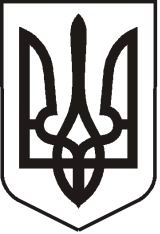 У К Р А Ї Н АЛ У Г А Н С Ь К А    О Б Л А С Т ЬП О П А С Н Я Н С Ь К А    М І С Ь К А    Р А Д АШ О С Т О Г О   С К Л И К А Н Н ЯРОЗПОРЯДЖЕННЯміського  голови27.03.2020                                  м. Попасна                                          № 02-02/62Про надання матеріальної допомоги 	        Розглянувши заяви  Пригоди О.В., Міхайліченко В.Г.,  Можаєвої К.М.,            Карпенко А.А.,  Митрофанової В.І., Пахомової Л.В., Кулакової Г.І., Кристі Ю.Г., Гончаренка В.В., Гончаренко Л.В., Туголукова О.Л., Безбах Л.П., Нікіфорової Л.П., Аксьонової Д.М., Ушакової В.Є., Валики С.М., Дячко Л.П., Тирінової С.М., Барикіної В.С., Либи О.А., Севостьянової Л.І., Луньової Т.І., Губченко Л.М., Галки І.І., Шамрай А.І., Коваленка Ю.В., Новік В.С., Кононченко К.І., Івашка Ю.В.,    на   підставі    рішення    80   сесії    міської ради   від  27.10.2016  №  80/21 «Про затвердження Положення про виплату матеріальної допомоги з коштів міського бюджету і персонального складу  комісії  з виплати  матеріальної допомоги з коштів міського  бюджету (у новій редакції)» (зі змінами), Міської цільової Програми «Інші заходи у сфері соціального захисту і соціального забезпечення на 2020 рік»»,   затвердженої   рішенням  сесії  міської  ради  № 111/5 «Про місцевий бюджет міста Попасна на 2020 рік  1231230100 (код бюджету)»  23 грудня 2019 року,  протоколу  засідання комісії  з надання матеріальної допомоги з коштів міського бюджету від 26.03.2020 року № 3:  Надати матеріальну допомогу   на  придбання медикаментів  та  з інших причин наступним громадянам:  Пригоді Олегу Вікторовичу, який  зареєстрований в м.Попасна,  вул. Франка,20, у розмірі  600,00 (шістсот)  грн.  Міхайліченко Валентині Григорівні, яка зареєстрована  в м.Попасна, вул.Ціолковського,50/3, у розмірі  600,00 (шістсот) грн.  Можаєвій Клавдії Максимівні, яка зареєстрована в м.Попасна, вул. Осєдача,85, у розмірі 350,00 (триста п’ятдесят) грн.  Карпенко Аллі Анатоліївні, яка зареєстрована в м.Попасна, вул. Таганська,40, у розмірі 800,00 (вісімсот) грн.  Митрофановій Валентині Іванівні, яка мешкає в м.Попасна, вул.Дніпровська,48, у розмірі  350,00 (триста п’ятдесят) грн.  Пахомовій Любові Володимирівні, яка зареєстрована в м.Попасна, вул.Паславського,119а, у розмірі  600,00 (шістсот) грн.  Кулаковій Ганні Іванівні, яка зареєстрована в м.Попасна, вул. Київська,99, у розмірі  450,00 (чотириста п’ятдесят) грн.  Кристі Юрії Григоровичу, який зареєстрований в м.Попасна, вул. Зарічна,20, у розмірі  1000 (одна тисяча)  грн.   Гончаренку Василю Васильовичу, який зареєстрований в м.Попасна,                       вул. Водоп᾿янова, 146,  у  розмірі 1000 (одна тисяча)   грн.  Гончаренко  Людмилі  Василівні,  яка зареєстрована в м.Попасна,                           вул. Водоп᾿янова, 146, у розмірі  450,00 (чотириста п’ятдесят)  грн.  Туголукову Олександру Леонідовичу, який зареєстрований в м.Попасна, вул.М.Грушевського,284, у розмірі  1000 (одна тисяча) грн.  Безбах Лідії Петрівні, яка зареєстрована в м.Попасна, вул. С.Мамонтова,34, у розмірі  450,00 (чотириста п’ятдесят) грн.  Нікіфоровій Лілії Петрівні, яка  зареєстрована  в м. Попасна, вул.Бахмутська,4/46, у розмірі  350,00 (триста п’ятдесят) грн.  Аксьоновій Дар᾿ї Михайлівні, яка зареєстрована в м.Попасна,                                 вул. Первомайська,58/47, у розмірі  800,00 (вісімсот)  грн.  Ушаковій Валентині Єгорівні, яка зареєстрована в м.Попасна, пл.Героїв,2/50, у розмірі 450,00 (чотириста п’ятдесят) грн.  Валиці Сергію Миколайовичу, який зареєстрований в м.Попасна,  вул.Бахмутська,79, у розмірі 450,00 (чотириста п’ятдесят)   грн.  Дячко Любові Павлівні, яка зареєстрована в м.Попасна, вул. Бахмутська,10/44, у розмірі 450,00 (чотириста п’ятдесят) грн.  Тиріновій Світлані Миколаївні, яка зареєстрована в м.Попасна, вул. Миру,155/54, у розмірі 450,00 (чотириста п’ятдесят) грн.    Барикіній Валентині Сергіївні, яка зареєстрована в м.Попасна, вул. Суворова,19/10, у розмірі 450,00 (чотириста п’ятдесят) грн. Либі Олені Анатоліївні, яка зареєстрована в м.Попасна, вул. Миронівська,12/26,  у розмірі 600,00 (шістсот) грн.  Севостьяновій Людмилі Іванівні, яка зареєстрована в м.Попасна,                            вул. Бахмутська,8а/58, у розмірі 600,00 (шістсот) грн.  Луньовій Тетяні Іванівні, яка зареєстрована в м.Попасна, вул. Калюжного,2/30, у розмірі 1000 (одна тисяча)  грн.  Надати матеріальну допомогу  на відновлення пошкоджених у результаті обстрілу у березні місяці 2020 року  пам’ятників на кладовищі по вулиці Красноярська:Губченко Лідії Миколаївні, яка зареєстрована в м.Попасна,  пл.Героїв,2/2, у розмірі  2000 (дві тисячі)  грн.  Галці Інні Іванівні, яка зареєстрована в м.Попасна,  вул.Красних партизан,45/8, у розмірі  2000 (дві тисячі)  грн.  Шамрай Аллі Іванівні, яка зареєстрована в м.Попасна, вул. Соборна,6, у розмірі  2000 (дві тисячі)  грн.  Коваленку Юрію Васильовичу, який зареєстрований в м.Попасна,                        вул. Красноярська,13, у розмірі  2000 (дві тисячі)  грн.Новік Вікторії Сергіївні, яка зареєстрована в м.Попасна, вул. Ціолковського,23/5,  у розмірі 2000 (дві тисячі)  грн. Кононченко Катерині Іванівні, яка зареєстрована в м.Попасна,                              вул. М.Грушевського, 249, у розмірі  2000 (дві тисячі)  грн.  Надати матеріальну допомогу учасникам бойових, які брали участь в АТО (ООС):Івашку Юрію Вікторовичу, який зареєстрований в м.Попасна,                                вул. Миронівська,6/1, у розмірі 1500 (одна тисяча п’ятсот) грн.      Міський голова                                                                     Ю.І.ОнищенкоГапотченко, 20832